UNIVERSIDADE FEDERAL DE PERNAMBUCO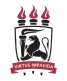 PRÓ-REITORIA PARA ASSUNTOS ACADÊMICOSDIRETORIA DE DESENVOLVIMENTO DO ENSINOPROGRAMA DE COMPONENTE CURRICULARDADOS DO COMPONENTE EMENTACONTEÚDO PROGRAMÁTICOBIBLIOGRAFIA BÁSICABIBLIOGRAFIA COMPLEMENTARDEPARTAMENTO A QUE PERTENCE A DISCIPLINA                         HOMOLOGADO PELO COLEGIADO DE CURSOTIPO DE COMPONENTE (Marque um X na opção)TIPO DE COMPONENTE (Marque um X na opção)TIPO DE COMPONENTE (Marque um X na opção)TIPO DE COMPONENTE (Marque um X na opção)XDisciplinaPrática de EnsinoAtividade complementarMóduloMonografiaTrabalho de GraduaçãoSTATUS DO COMPONENTE (Marque um X na opção)STATUS DO COMPONENTE (Marque um X na opção)STATUS DO COMPONENTE (Marque um X na opção)STATUS DO COMPONENTE (Marque um X na opção)STATUS DO COMPONENTE (Marque um X na opção)STATUS DO COMPONENTE (Marque um X na opção)STATUS DO COMPONENTE (Marque um X na opção)STATUS DO COMPONENTE (Marque um X na opção)XOBRIGATÓRIOELETIVOOPTATIVOCódigoNomeCarga Horária SemanalCarga Horária SemanalNº. de CréditosC. H.  GlobalPeríodoCódigoNomeTeóricaPráticaNº. de CréditosET588Modelos de Regressão 20404606Pré-requisitosModelos de Regressão 1Co-RequisitosRequisitos C.H.Variáveis dummy. Transformação de variáveis: modelo Box-Cox. Autocorrelação. Heteroscedasticidade. Multicolinearidade. Modelos lineares generalizados.Revisão de análise de resíduos e de diagnósticos. Variáveis dummy. Transformação de variáveis. Modelo Box-Cox.Autocorrelação e suas conseqüências. Testes de autocorrelação. Estimação por mínimos quadrados generalizados. Heteroscedasticidade e suas conseqüências. Testes de heteroscedasticidade. Estimação por mínimos quadrados generalizados. Multicolinearidade e suas conseqüências. Testes de diagnóstico. Modelos lineares generalizados: família exponencial de distribuições, estimação dos parâmetros do modelo, testes de hipóteses sobre os parâmetros. Análise de resíduos e de diagnósticos.Serão utilizados nas aulas práticas diversos tipos de exemplos de interesse da sociedade destacando-se, dentre outros, as questões relacionadas aos problemas ambientais.Montgomery, D.C.; Peck, E. A. & Vining, G.G. (2006), “Introduction to Linear Regression Analysis”, Wiley, New York.McCullagh, P. and Nelder, J. (1989), "Generalized Linear Models", 2nd Ed., Chapman and Hall.Paula, G. A. (2004 ), “Modelos de Regressão com apoio computacional”,  IME/USP, São Paulo.Neter, J.; Kuther, M.H.; Nachtsheim, C.J. and Wasserman, W. (1996), “Applied Linear Statistical Models, 4th. Ed., Richard D. Irwin, Homewood.Weisberg, S. (2005), “Applied Linear Regression”, 3th. Ed., Wiley, New York.FARAWAY, Julian James.(2006). Extending the linear model with R: generalized linear, mixed effects and nonparametric regression models . Boca Raton, FL: Chapman & Hall/CRCDOBSON, Annette J.(1990). An introduction to generalized linear models. London: Chapman & Hall.HOSMER, David W.; STANLEY, Lemeshow.(1989). Applied logistic regression. New York: J. WileyDraper, N. and Smith, H. (1998), "Applied Regression Analysis", 3rd. Ed., Wiley, New York. EstatísticaEstatísticaASSINATURA DO CHEFE DO DEPARTAMENTOASSINATURA DO COORDENADOR DO CURSO OU ÁREA